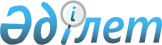 О внесении изменений в решение маслихата от 29 декабря 2022 года № 204 "О бюджете Черняевского сельского округа Карасуского района на 2023-2025 годы"Решение маслихата Карасуского района Костанайской области от 29 ноября 2023 года № 91
      Карасуский районный маслихат РЕШИЛ:
      1. Внести в решение маслихата "О бюджете Черняевского сельского округа Карасуского района на 2023 - 2025 годы" от 29 декабря 2022 года № 204 следующие изменения:
      "1. Утвердить бюджет Черняевского сельского округа на 2023-2025 годы согласно приложениям 1, 2 и 3 к настоящему решению соответственно, в том числе на 2023 год в следующих объемах:
      1) доходы – 55 553,5 тысяч тенге, в том числе по:
      налоговым поступлениям – 2 172,0 тысяч тенге;
      неналоговым поступлениям – 0,0 тенге;
      поступлениям от продажи основного капитала – 0,0 тенге;
      поступлениям трансфертов – 53 381,5 тысяч тенге;
      2) затраты – 56 876,8 тысяч тенге;
      3) чистое бюджетное кредитование – 0,0 тенге, в том числе:
      бюджетные кредиты – 0,0 тенге;
      погашение бюджетных кредитов – 0,0 тенге;
      4) сальдо по операциям с финансовыми активами – 0,0 тенге;
      5) дефицит (профицит) бюджета – - 1 323,3 тысячи тенге;
      6) финансирование дефицита (использование профицита) бюджета – 1 323,3 тысячи тенге.";
      приложение 1 к указанному решению изложить в новой редакции согласно приложению к настоящему решению.
      2. Настоящее решение вводится в действие с 1 января 2023 года. Бюджет Черняевского сельского округа на 2023 год
					© 2012. РГП на ПХВ «Институт законодательства и правовой информации Республики Казахстан» Министерства юстиции Республики Казахстан
				
      Председатель Карасуского районного маслихата 

С. Кажиев
Приложениек решению маслихатаот 29 ноября 2023 года № 91Приложение 1к решению маслихатаот 29 декабря 2022 года№ 204
Категория
Категория
Категория
Категория
Категория
Категория
Сумма, тысяч тенге
Класс
Класс
Класс
Класс
Класс
Сумма, тысяч тенге
Подкласс
Подкласс
Подкласс
Сумма, тысяч тенге
Наименование
Сумма, тысяч тенге
I. Доходы
55553,5
1
Налоговые поступления
2172,0
01
01
Подоходный налог
524,3
2
2
Индивидуальный подоходный налог
524,3
04
04
Налоги на собственность
1541,4
1
1
Налоги на имущество
56,1
3
3
Земельный налог
24,4
4
4
Налог на транспортные средства
1413,2
5
5
Единый земельный налог
47,7
05
05
Внутренние налоги на товары, работы и услуги
106,3
3
3
Поступления за использование природных и других ресурсов
106,3
2
Неналоговые поступления
0,0
3
Поступления от продажи основного капитала
0,0
4
Поступления трансфертов
53381,5
02
02
Трансферты из вышестоящих органов государственного управления
53381,5
3
3
Трансферты из районного (города областного значения) бюджета
53381,5
Функциональная группа
Функциональная группа
Функциональная группа
Функциональная группа
Функциональная группа
Функциональная группа
Сумма, тысяч тенге
Функциональная подгруппа
Функциональная подгруппа
Функциональная подгруппа
Функциональная подгруппа
Функциональная подгруппа
Сумма, тысяч тенге
Администратор бюджетных программ
Администратор бюджетных программ
Администратор бюджетных программ
Администратор бюджетных программ
Сумма, тысяч тенге
Программа
Программа
Сумма, тысяч тенге
Наименование
Сумма, тысяч тенге
II. Затраты
56876,8
01
Государственные услуги общего характера
32629,0
1
Представительные, исполнительные и другие органы, выполняющие общие функции государственного управления
32629,0
124
124
Аппарат акима города районного значения, села, поселка, сельского округа
32629,0
001
Услуги по обеспечению деятельности акима города районного значения, села, поселка, сельского округа
32140,8
022
Капитальные расходы государственного органа
488,2
07
Жилищно-коммунальное хозяйство
2827,3
3
Благоустройство населенных пунктов
2827,3
124
124
Аппарат акима города районного значения, села, поселка, сельского округа
2827,3
008
Освещение улиц в населенных пунктах
1704,0
011
Благоустройство и озеленение населенных пунктов
1123,3
13
Прочие
21420,5
9
Прочие
21420,5
124
124
Аппарат акима города районного значения, села, поселка, сельского округа
21420,5
057
Реализация мероприятий по социальной и инженерной инфраструктуре в сельских населенных пунктах в рамках проекта "Ауыл-Ел бесігі"
21420,5
III. Чистое бюджетное кредитование
0,0
IV. Сальдо по операциям с финансовыми активами
0,0
V. Дефицит (профицит) бюджета 
-1323,3
VI. Финансирование дефицита (использование профицита) бюджета
1323,3
Движение остатков бюджетных средств
1323,3
8
Используемые остатки бюджетных средств
1323,3
01
Остатки бюджетных средств
1323,3
1
1
Свободные остатки бюджетных средств
1323,3